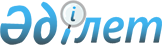 Об утверждении Положения государственного учреждения "Управление государственных закупок и коммунальной собственности Западно-Казахстанской области"Постановление акимата Западно-Казахстанской области от 30 июня 2022 года № 126
      Руководствуясь Законом Республики Казахстан "О местном государственном управлении и самоуправлении в Республике Казахстан", Законом Республики Казахстан "О государственном имуществе" и в соответствии с постановлением Правительства Республики Казахстан от 1 сентября 2021 года №590 "О некоторых вопросах организации деятельности государственных органов и их структурных подразделений" акимат Западно-Казахстанской области ПОСТАНОВЛЯЕТ:
      1. Утвердить Положение государственного учреждения "Управление государственных закупок и коммунальной собственности Западно-Казахстанской области" согласно приложению к настоящему постановлению.
      2. Государственному учреждению "Управление государственных закупок и коммунальной собственности Западно-Казахстанской области" в установленном законодательством порядке обеспечить:
      1) государственную регистрацию настоящего постановления в органах юстиции;
      2) принятие иных мер вытекающих из настоящего постановления.
      3.Отменить постановление акимата Западно-Казахстанской области от 29 декабря 2016 года №378 "Об утверждении Положения государственного учреждения "Управление государственных закупок Западно-Казахстанской области".
      4. Контроль за исполнением настоящего постановления возложить на заместителя акима Западно-Казахстанской области Каюпова Т.Е.
      5. Настоящее постановление вводится в действие со дня его первого официального опубликования. Положение о государственном учреждении "Управление государственных закупок и коммунальной собственности Западно-Казахстанской области" Глава 1. Общие положения
      1. Государственное учреждение "Управление государственных закупок и коммунальной собственности Западно-Казахстанской области" (далее – Управление) является государственным органом Республики Казахстан, осуществляющим руководство в сферах государственных закупок в Западно-Казахстанской области и управления областным коммунальным имуществом.
      2. Управление ведомств не имеет.
      3. Управление осуществляет свою деятельность в соответствии с Конституцией и законами Республики Казахстан, актами Президента и Правительства Республики Казахстан, иными нормативными правовыми актами, а также настоящим Положением.
      4. Управление является юридическим лицом в организационно-правовой форме государственного учреждения, имеет печати с изображением Государственного Герба Республики Казахстан и штампы со своим наименованием на казахском и русском языках, бланки установленного образца, счета в органах казначейства в соответствии с законодательством Республики Казахстан.
      5. Управление вступает в гражданско-правовые отношения от собственного имени.
      6. Управление имеет право выступать стороной гражданско-правовых отношений от имени государства, если оно уполномочено на это в соответствии с законодательством Республики Казахстан.
      7. Управление по вопросам своей компетенции в установленном законодательством порядке принимает решения, оформляемые приказами руководителя государственного учреждения "Управление государственных закупок и коммунальной собственности Западно-Казахстанской области" и другими актами, предусмотренными законодательством Республики Казахстан.
      8. Структура и лимит штатной численности государственного учреждения "Управление государственных закупок и коммунальной собственности Западно-Казахстанской области" утверждаются в соответствии с законодательством Республики Казахстан.
      9. Местонахождение юридического лица: Республика Казахстан, 090000, Западно-Казахстанская область, город Уральск, улица Ж. Досмухамедова, 45. 
      10. Настоящее положение является учредительным документом Управления.
      11. Финансирование деятельности Управления осуществляется из республиканского и местного бюджетов в соответствии с законодательством Республики Казахстан.
      12. Управлению запрещается вступать в договорные отношения с субъектами предпринимательства на предмет выполнения обязанностей, являющихся полномочиями Управления.
      Если Управлению законодательными актами предоставлено право осуществлять приносящую доходы деятельность, то полученные доходы направляются в государственный бюджет, если иное не установлено законодательством Республики Казахстан. Глава 2. Задачи и полномочия государственного органа
      13. Задачи:
      1) реализация государственной политики в сфере государственных закупок;
      2) обеспечение управления областным коммунальным имуществом; 
      3) осуществление иных задач, предусмотренных законодательством Республики Казахстан. 
      14. Полномочия:
      1) права:
      вносит на рассмотрение акимата и акима области предложения по основным направлениям развития, решению вопросов в сферах государственных закупок на территории Западно-Казахстанской области и управления областным коммунальным имуществом;
      запрашивает и получает в установленном порядке по согласованию с государственными органами, должностными лицами, организациями и гражданами информацию по вопросам, связанным с исполнением задач, поставленных перед управлением государственных закупок и коммунальной собственности;
      представляет интересы управления государственных закупок и коммунальной собственности в государственных органах, суде.
      осуществляет иные права предусмотренным законодательством Республики Казахстан.
      2) обязанности:
      заключает договоры, соглашения в пределах своей компетенции;
      в пределах своей компетенции и полномочий осуществляет пользование имуществом, находящимся в коммунальной собственности;
      осуществляет иные обязанности, предусмотренные законодательством Республики Казахстан.
      15. Функции:
      1) организует и проводит государственные закупки в соответствии с законодательством Республики Казахстан;
      2) на основании разработанного и утвержденного заказчиком годового плана государственных закупок, проводит государственные закупки способами предусмотренными законодательством Республики Казахстан;
      3) разрабатывает и утверждает проект конкурсной документации (аукционной документации) на казахском и русском языке на основании представленного заказчиком задания, содержащего документы, установленные правилами осуществления государственных закупок;
      4) размещает на веб-портале государственных закупок объявления о проведении государственных закупок;
      5) направляет заказчику запросы и замечания со стороны лиц, автоматически зарегистрированных на веб-портале государственных закупок, получивших конкурсную документацию (аукционную документацию) к проекту договора о государственных закупках и (или) технической спецификации конкурсной документации (аукционной документации);
      6) в случае необходимости вносит изменения и (или) дополнения в конкурсную документацию (аукционную документацию);
      7) зачисляет в доход соответствующего бюджета либо возвращает потенциальному поставщику обеспечение заявки на участие в электронных государственных закупках способом конкурса или аукциона, в случаях, предусмотренных законодательством Республики Казахстан;
      8) определяет и утверждает состав конкурсной комиссии (аукционной комиссии);
      9) в случаях, предусмотренных законодательством Республики Казахстан, образовывает экспертную комиссию либо определяет эксперта для подготовки экспертного заключения в отношении соответствия товаров, работ, услуг, предлагаемых потенциальными поставщиками, технической спецификации, являющейся неотъемлемой частью конкурсной документации (аукционной документации); 
      10) при наличии замечаний, а также запросов о разъяснении положений конкурсной документации (аукционной документации) вносит изменения и (или) дополнения в проект конкурсной документации (аукционной документации) либо отклоняет замечания к проекту конкурсной документации (аукционной документации) с указанием обоснований и причин их отклонения либо дает разъяснения положений конкурсной документации (аукционной документации);
      11) определяет победителя государственных закупок способом конкурса (аукциона) в порядке определенном законодательством Республики Казахстан;
      12) обращается с иском в суд о признании потенциального поставщика или поставщика недобросовестным участником государственных закупок в случаях, предусмотренных законодательством Республики Казахстан;
      13) проводит мониторинг и анализ государственных закупок государственных органов, государственных учреждений, а также государственных предприятий, юридических лиц, пятьдесят и более процентов голосующих акций (долей участия в уставном капитале) которых принадлежат государству;
      14) управляет областным коммунальным имуществом, осуществляет меры по его защите;
      15) осуществляет приватизацию областного коммунального имущества, а также предприятий как имущественного комплекса, в том числе привлекает посредника для организации процесса приватизации, обеспечивает оценку объекта приватизации, осуществляет подготовку и заключение договоров купли-продажи объекта приватизации;
      16) закрепляет областное коммунальное имущество за областными коммунальными юридическими лицами;
      17) принимает решение и проводит работу по передаче областного коммунального имущества на уровень коммунального имущества района, города областного значения;
      18) организует работу по передаче имущества районных коммунальных юридических лиц на уровень областного коммунального имущества на основании решений местных исполнительных органов районов, города областного значения; 
      19) принимает решение и проводит работу по использованию областного коммунального имущества, в том числе передаче его в залог, аренду и безвозмездное пользование;
      20) организует учет областного коммунального имущества; 
      21) проводит работу по предоставлению областного коммунального имущества в имущественный наем (аренду), доверительное управление физическим лицам и негосударственным юридическим лицам без права последующего выкупа, с правом последующего выкупа или правом последующей передачи в собственность субъектам малого предпринимательства на безвозмездной основе;
      22) координирует работу по обеспечению эффективного использования и сохранности областного коммунального имущества;
      23) осуществляет контроль за выполнением условий договоров доверительного управления областным коммунальным имуществом, купли-продажи объекта приватизации;
      24) координирует работу исполнительных органов, финансируемых из областного бюджета, по согласованию, контролю и анализу исполнения, мониторингу и оценке реализации планов развития подведомственных коммунальных предприятий (акционерных обществ и товариществ с участием государства);
      25) организует проведение мониторинга эффективности управления областным коммунальным имуществом, в том числе государственными предприятиями и юридическими лицами с участием государства;
      26) принимает решение и проводит работу по принятию имущества в коммунальную собственность по договору дарения;
      27) дает согласие на списание отдельных видов государственного имущества, закрепленного за государственными учреждениями, содержащимися за счет областного бюджета, и областными коммунальными государственными предприятиями, и относящегося к основным средствам (активам), пришедшего в негодность вследствие физического и морального износа, в результате стихийных бедствий и аварий;
      28) обеспечивает эффективное использование и сохранность имущества, закрепленного на балансе Управления;
      29) принимает решение о приеме в коммунальную собственность объекта государственного-частного партнерства, подлежащего приему в коммунальную собственность, и передаче его коммунальному юридическому лицу;
      30) координирует работу соответствующих уполномоченных органов области, района, города районного значения, села, поселка, сельского округа по использованию и сохранности коммунального имущества;
      31) организует взаимодействие по реализации своих прав на коммунальное имущество;
      32) осуществляет выявление проблем и дальнейшее развитие объекта по результатам мониторинга эффективности управления коммунальным имуществом (на основании предложений акимов районов и г. Уральска);
      33) разрабатывает рекомендации для отраслевых и местных исполнительных органов по привлечению объектов в экономику региона;
      34) осуществляет иные функции, предусмотренные законодательством Республики Казахстан. Глава 3. Статус, полномочия первого руководителя государственного органа
      16. Руководство Управлением осуществляется первым руководителем, который несет персональную ответственность за выполнение возложенных на Управление задач и осуществление им своих полномочий.
      17. Первый руководитель Управления назначается на должность и освобождается от должности в соответствии с законодательством Республики Казахстан.
      18. Первый руководитель Управления имеет заместителей, которые назначаются на должности и освобождаются от должностей в соответствии с законодательством Республики Казахстан.
      19. Полномочия первого руководителя Управления:
      1) организует и руководит работой Управления, несет персональную ответственность за выполнение возложенных на Управление задач и осуществления им своих функций;
      2) определяет обязанности, полномочия заместителей, руководителей отделов и работников Управления;
      3) ведет работу по противодействию коррупции и несет персональную ответственность за работу в этом направлении;
      4) в соответствии с действующим законодательством назначает и освобождает от должностей работников Управления;
      5) в установленном законодательством порядке решает вопросы поощрения, оказания материальной помощи, наложения дисциплинарных взысканий на работников Управления;
      6) утверждает положения об отделах и должностные инструкции работников Управления;
      7) в пределах своей компетенции издает приказы, дает указания, подписывает служебную документацию;
      8) представляет Управление в государственных органах и иных организациях;
      9) первый руководитель Управления проводит работу по вопросам гендерной политики и несет персональную ответственность в этом направлении;
      10) в установленном порядке решает вопросы финансово-экономической и хозяйственной деятельности, контролирует рациональное и целевое исполнение бюджетных средств;
      11) контролирует ход исполнения нормативных правовых актов, проектов программ и других документов по вопросам, входящим в компетенцию Управления;
      12) в соответствии с законодательством Республики Казахстан осуществляет и другие полномочия.
      Исполнение полномочий первого руководителя Управления в период его отсутствия осуществляется лицом, его замещающим в соответствии с действующим законодательством.
      20. Первый руководитель определяет полномочия своих заместителей в соответствии с действующим законодательством. Глава 4. Имущество государственного органа
      21. Управление может иметь на праве оперативного управления обособленное имущество в случаях, предусмотренных законодательством.
      Имущество Управления формируется за счет имущества, переданного ему собственником, а также имущества (включая денежные доходы), приобретенного в результате собственной деятельности и иных источников, не запрещенных законодательством Республики Казахстан.
      22. Имущество, закрепленное за Управлением относится к коммунальной собственности.
      23. Государственное учреждение "Управление государственных закупок и коммунальной собственности Западно-Казахстанской области" не вправе самостоятельно отчуждать или иным способом распоряжаться закрепленным за ним имуществом и имуществом, приобретенным за счет средств, выданных ему по плану финансирования, если иное не установлено законодательством. Глава 5. Реорганизация и упразднение государственного органа
      24. Реорганизация и упразднение Управления осуществляются в соответствии с законодательством Республики Казахстан.
					© 2012. РГП на ПХВ «Институт законодательства и правовой информации Республики Казахстан» Министерства юстиции Республики Казахстан
				
      Аким области 

Г. Искалиев
Приложение 
к постановлению акимата 
Западно-Казахстанской области 
от "___" __________ 2022 года №___